SUPPLEMENTARY FILES ACTION(a) instrumen penelitian : merupakan narrative review (b) kumpulan data : pencarian referensi melalui data base elektronik dari PubMed dan Sciendirect(c) sumber yang jika tidak tersedia bagi pembaca : -(d ) gambar dan tabel yang tidak dapat diintegrasikan ke dalam teks itu sendiri :Gambar ke 3 dibuat oleh author secara pribadi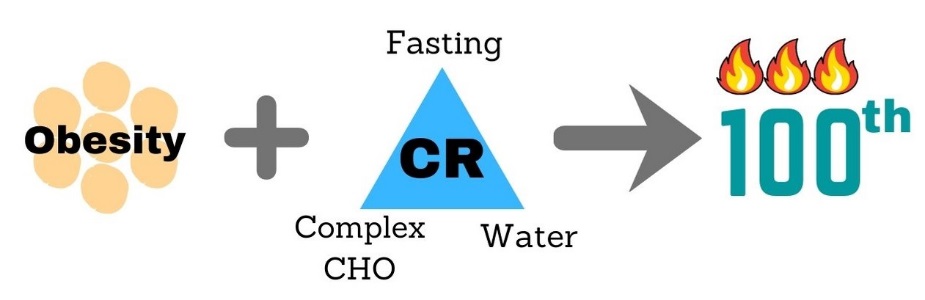 